Document NameColumnName1: {{ColumnName1}}ColumnName2: {{ColumnName2}}ColumnName3: {{ColumnName3}}ColumnName4: {{ColumnName4}}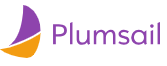 Plumsail LLCsales@sample.com3 Main St.New York NY 97203 USA202-555-0131